ФГБОУ ВО 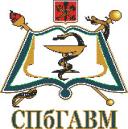 САНКТ-ПЕТЕРБУРГСКАЯ ГОСУДАРСТВЕННАЯ АКАДЕМИЯ ВЕТЕРИНАРНОЙ МЕДИЦИНЫИНФОРМАЦИОННОЕ СООБЩЕНИЕМеждународная  научная конференция студентов, аспирантов и молодых ученых «Знания молодых для развития ветеринарной медицины и АПК страны» 23 ноября— 24 ноября 2017 годаУважаемые коллеги!ФГБОУ ВО Санкт-Петербургская государственная академия ветеринарной медицины  приглашает Вас принять участие в работе международной научной    конференции студентов, аспирантов и молодых ученых «Знания молодых для развития ветеринарной медицины и АПК страны»  которая состоится23-24 ноября 2017г.в г. Санкт-Петербурге на базе ФГБОУ ВО «Санкт-Петербургская государственная академия ветеринарной медицины»Форма участия в конференции очно-заочная с изданием сборника статей.НАПРАВЛЕНИЯ РАБОТЫ КОНФЕРЕНЦИИ:Ветеринарная медицина мелких домашних и сельскохозяйственных животныхЗоотехнияЭкологияПродовольственная безопасность и инновационные технологии обеспечения безопасности продовольствия
Оргкомитет:1. Карпенко Л.Ю. -проректор по НИР - председатель2. Орехов Д.А. -председатель Совета молодых ученых 3. Токарев А.Н. -зам. председателя Совета молодых ученых4. Бахта А.А. – ответственный секретарь6. Балыкина  А.Б. - ответственный секретарь7. Щипакин М.В. – декан факультета ветеринарной медицины8. Трушкин А.М. –декан факультетов ВСЭ, Биоэкологии, Водных биоресурсов и аквакультурыАдрес места проведения: СПб, ул. Черниговская д.5От аэропорта автобус № 39 до метро «Московская», далее до Ст.метро «Московские ворота».  От Московского вокзала на метро до ст. Технологический институт с пересадкой до метро «Московские ворота». От Витебского вокзала на метро метро до ст. Технологический институт с пересадкой до метро «Московские ворота». От метро «Московские ворота» 5 минут пешком. На время проведения конференции участники могут быть размещены в студенческом общежитии. Адрес ул. Олеко Дундича д.5, метро Купчино, 5 мин. от метро. Заселение ведется согласно списка регистрации круглосуточно, по мере прибытия, который будет находится на вахте общежития.ПОРЯДОК РАБОТЫ КОНФЕРЕНЦИИДень первый– 23 ноября 2017 г. Место проведения: ауд. № 3ФГБОУ ВО «Санкт-Петербургская государственная академия ветеринарной медицины», СПб, ул. Черниговская д.5 .09.00 – 09.30 – регистрация участников09.30 – 10.00 – приветственное слово генерального партнера компании ООО «Хиллс Пет Нутришн»10.00 – 13:00 –работа конференции (студенческая секция)13:00 – 14:00 – перерыв на обед14:00 – 17:00 –работа конференции  (студенческая секция)17:00-20:00 – автобусная экскурсия по городу (для участников  конференции бесплатно). Запись при заполнении анкеты. ДЕНЬ ВТОРОЙ- 24 ноября 2017 г.Место проведения: конференц-зал ФГБОУ ВО «Санкт-Петербургская государственная академия ветеринарной медицины» по адресу СПб, ул. Черниговская д.5 .(ст. метро Московские ворота)09.00-13.00-работа конференции (секция аспиранты и молодые ученые)13.00-14.00 – перерыв на обед14.00-17.00 - торжественное закрытие, концерт  и награждение победителей конкурса на лучшую студенческую работу и работу аспирантов и молодых ученых17.00 – отъезд участниковУСЛОВИЯ УЧАСТИЯДля включения статьи в сборник материалов необходимо выслать на адрес оргкомитета на почтовый ящик smusspbgavm@gmail.com в срок до  20 сентября  2017 годазаявку (по прилагаемой форме) на каждого участника;статью для публикации;Заявки, статьи просим направлять в электронном виде по E-mail: smusspbgavm@gmail.com с пометкой «Зоосфера».ТРЕБОВАНИЯ ОФОРМЛЕНИЯ МАТЕРИАЛОВПредставленные к публикации материалы должны иметь научный характер и содержать: постановку проблемы, метод(ы) проведения эксперимента, описание результатов, выводы и предложения. Максимальный объем -2 страницы.Материалы объемом две полные страницы формата А4 (210x297) набирать в редакторе MicrosoftWORD со следующими параметрами: поля со всех сторон - 2,5 см, стиль - обычный, шрифт - TimesNewRoman, кегль шрифта - 14 (в таблицах допускается 12), режим выравнивания - по ширине, междустрочный интервал - полуторный. Таблицы создавать в MicrosoftWORD, автоподбор таблиц - по ширине окна, формулы набирать в редакторе Microsoftequation. Рисунки допускаются только черно- белые, с использованием штриховок, без заливки и полутонов.Файл должен быть назван по фамилии первого автора и двух первых слов из названия статьи. Материалы оформлять по образцу. УДК. Заголовок таблиц печатать полужирным шрифтом по центру. Таблицы нумеруются, если их более одной. В тексте должна присутствовать ссылка на таблицу. При оформлении таблиц в правом верхнем углу пишут слово таблица с указанием номера (Таблица 1), затем идет заголовок к таблице. Название иллюстрации (рисунок, график) помещают под ней после поясняющей надписи, и если в работе больше одной иллюстрации её нумеруют (например, Рис. 1). Номер пишут перед названием рисунка.Образец:УДК: 619:614.31:637.1КРИТИЧЕСКИЕ ТОЧКИ В ТЕХНОЛОГИИ ПОЛУЧЕНИЯ МОЛОКААлтухова О.Б., Семёнов С.Н., ФГБОУ ВПО «Воронежский государственный аграрный университет им. императора Петра I», г. Воронеж, РоссияТекст статьи (набирать в редакторе MicrosoftWORD со следующими параметрами: поля со всех сторон - 2,5 см, стиль - обычный, шрифт - TimesNewRoman, кегль шрифта - 14 (в таблицах допускается 12), режим выравнивания - по ширине, междустрочный интервал - полуторный.)Примечание: материалы, оформленные с нарушением требований, присланные позднее срока приема статей рассматриваться и публиковаться не будут.Публикация для участников конференции бесплатно.ЗАЯВКА УЧАСТНИКАНазвание ВУЗа (полное)Фамилия, имя, отчество участникаФакультет, курсСекция Название докладаФорма участия (очная/заочная)ФИО, уч. степень и должность сопровождающих лицКонтактный номер телефона e-mailПроживание в общежитии  (да/нет)Бронирование в гостинице «Россия» ( да/нет)Участие в бесплатной автобусной экскурсии по Санкт-Петербургу  (да/нет). При положительном решении при  заполнении данного пункта просьба четко понимать, что участие ОБЯЗАТЕЛЬНО, т.к. количество автобусов организаторами оплачивается в зависимости от количества экскурсантов!!!!! При изменении обстоятельств и невозможности очного участия просьба заранее известить оргкомитет!!!Название заявки:Иванов_очное/Иванов_заочноеЗаявки на участие направлять отдельными файлами на каждого участника.Контактные телефоны:8(812) 388-46-28 – Карпенко Лариса Юрьевна, проректор по научной работе+7 906-247-55-38 – Бахта Алеся Александровна, доцент кафедры биохимии и физиологии, ответственный секретарьГенеральный  партнер конференции  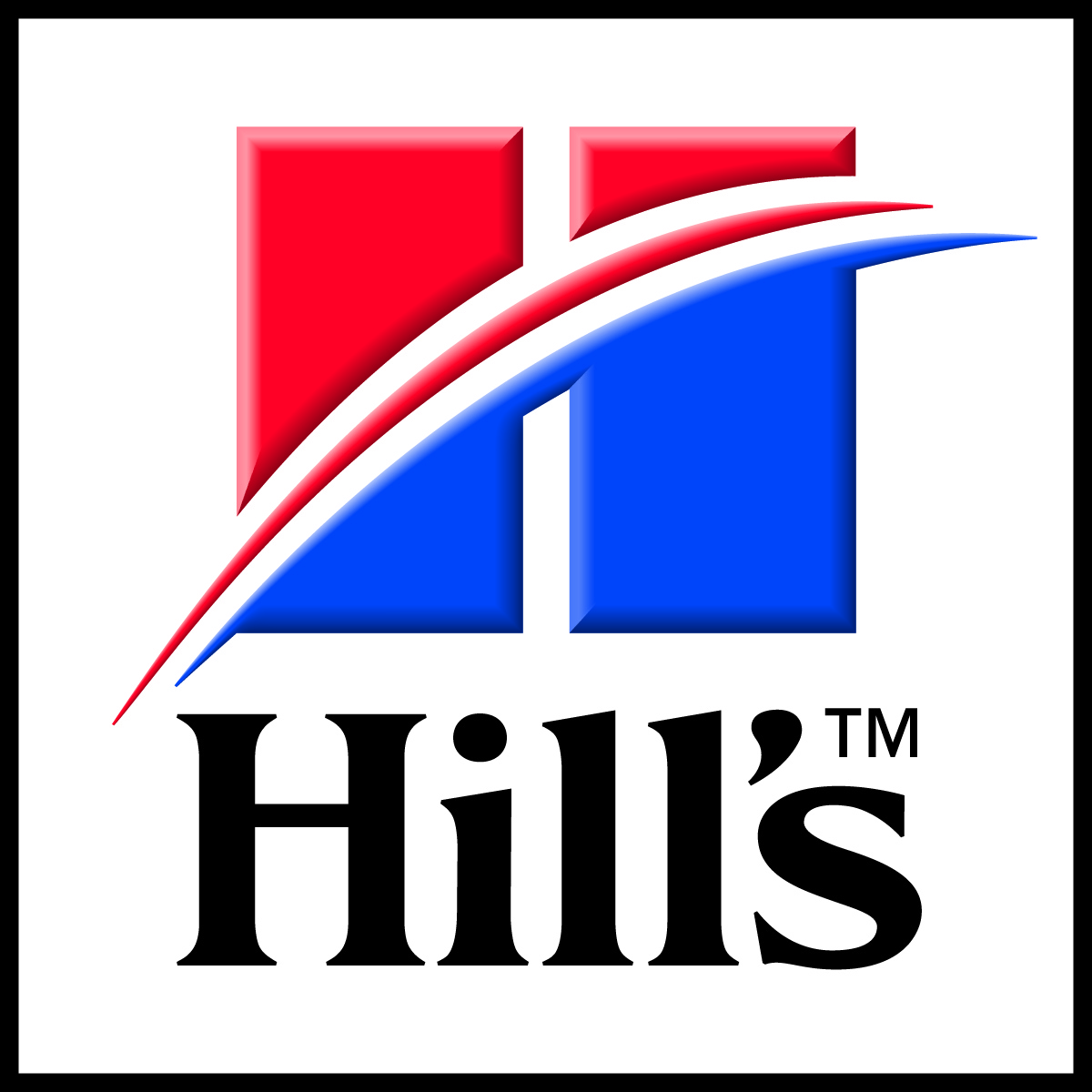 